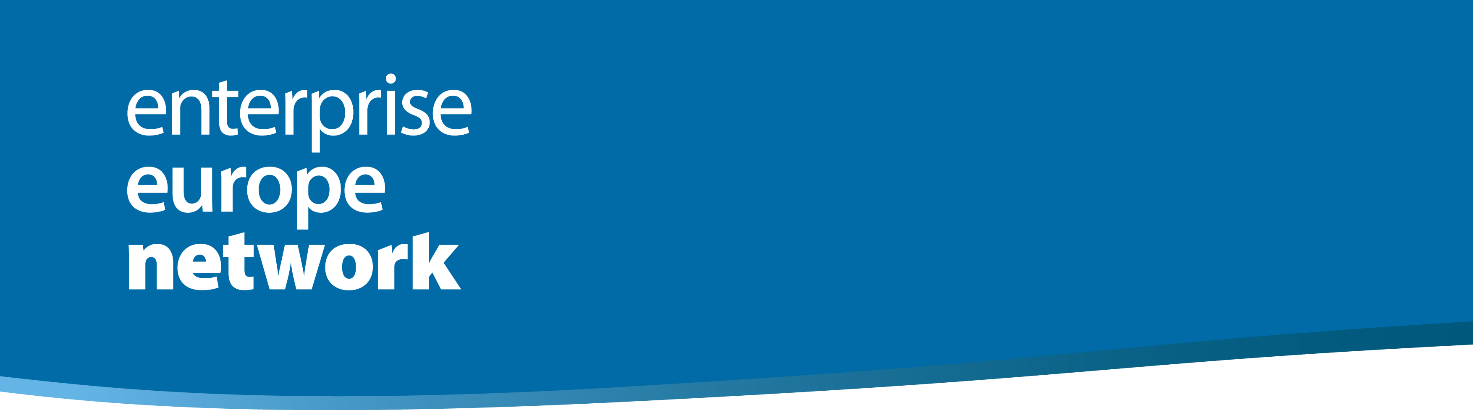 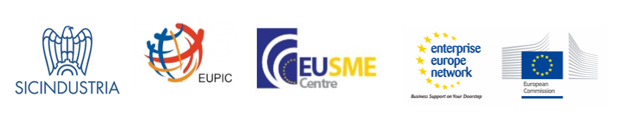 Application forEU-CHINA Mission and TRAVEL TRADE MARKET TTM 2018Beijing – Chengdu – Shanghai1-9 September 2018 (Option A)3 – 9 September 2018 (Option B)Closing date for applications: Tuesday 31st July Thank you for your interest in this Mission. If you would like to join the mission, please return the application form as soon as possible to:Sicindustria een@sicindustria.eu Select your type of participationParticipant informationPlease fill the red fields  (mandatory)Company informationPlease fill the red fields  (mandatory)Company Representative on the Mission (if different from the above):Name:		Position:	Tel: 	Fax: 		Email: 		Website: 		Second company representative on the Mission (if foreseen):Name:		Position:	Tel: 			Fax: 		Mobile:Email:Website: Passport Information (first participant) – for visa Name (as in Passport)………………………………………………………………………………….Date of Issue: .……………………………………………………………………………………………Date of Passport Expiry: …………………………………………………………………………………………Passport Number: ………………………………………………………………………………………..Date of Birth: …………………………………………………………………………………………….Country of Issue: ………………………………………………………………………………………...	Passport Information (second participant) – for visa Name (as in Passport)………………………………………………………………………………….Date of Issue: .……………………………………………………………………………………………Date of Passport Expiry: …………………………………………………………………………………………Passport Number: ………………………………………………………………………………………..Date of Birth: …………………………………………………………………………………………….Country of Issue: ………………………………………………………………………………………...	Benefits of joining this mission (Option A)Technical organisation and meetings with local companiesBusiness Tour detailed agendaTranslation of a Company Brochure in ChineseChinese Business CardsVisa Issuance proceduresInternational flightsInternal flightsInternal transfersAccommodation24/7 InterpreterRepresentation at the fairFollow up activities after the fairBenefits of joining this mission (Option B)Training briefing before the MissionTechnical organisation and meetings with local companies;Joint Booth at TTMBusiness Tour detailed agenda;24/7 support at the Mission;Participation at the fair;Follow up activities after the fairShared intelligence Delegation companies will have different levels of experience in the market.Companies new to the market will benefit from the experiences of others.Members of the delegation are invited to join other members of the group during all the activities, as this provides an opportunity to discuss new issues and ideas.Travel arrangementsCompanies are free to organise by themselves their trip to China, in coordination with the organisation. Services not included in the MissionInsurance Insurance has not been included in the travel package and mission members are strongly advised to take out adequate travel and sickness insurance. We always recommend that this insurance includes cover for cancellation of the visit for reasons beyond the control of Sicindustria/EEN. If a trade mission is cancelled for reasons beyond our control, Sicindustria can take no responsibility for any loss you may incur.    VisasItalian passport holders must obtain a visa before departure.The cost is about 150 euros. It takes about 10 days to get a Visa.ContactsThe Mission Manager for Sicindustria is: Giada Platania, Head of the International Affairs UnitVia A. Volta 44 – 90133 PalermoT: +39 091581100E: een@sicindustria.euAction Check ListTo apply for this trade mission, please complete and return the following as soon as possible or by Tuesday 31 July 2018 at the latest.1) Sicindustria application form2) PhotoSicindustria/EEN Terms and ConditionsSicindustria has the right to refuse companies a place on a company mission.Receipt of an application form does not confirm a company’s eligibility.Places for this mission are limited and these will be allocated according to suitability for the missionMission participants should contact own agent for arrangements. Sicindustria accepts no liability for travel arrangements. You should not pay for any travel until your eligibility and the Mission are both confirmed, although you should reserve airline seats and hotel rooms if no cost is incurred.If the company mission is cancelled close to the departure date for reasons that are beyond the control of Sicindustria, you may lose some or all of the travel costs you have paid.While Sicindustria will take measures to ensure a safe mission, it is not responsible for the conduct and safety of individual mission members.Important NoticeThe personal information provided by you will be held on a database by Sicindustria/EEN and will be used to notify you of future services and events in line with the General Data Protection Regulation. If you do not wish your details to be used for this purpose, please email een@sicindustria.eu EligibilityTo accompany this company mission, your business must be established in Italy and selling or marketing an Italian product or service. Applications are subject to approval by Sicindustria. You will be notified after the closing date for applications as to whether you have been successful.PROGRAMMEOption A (in progress)PROGRAMMEOption B (in progress)Company/Organisation profileShort description/TitleCO-OPERATION PROFILESPLEASE FILL ONE (OR MORE) CO-OPERATION PROFILE (OFFER OR REQUEST):Co-operation profile: offerTITLE (mandatory)DESCRIPTION (mandatory)OFFER (mandatory)INNOVATIVE ASPECTS AND ADVANTAGES (mandatory)MARKETThe most relevant market for your product/service (mandatory)PARTNER SOUGHTExpertise, TYPE, Country, Role and activity in case of agreement (mandatory)Cooperation profile: requestTITLE (mandatory)DESCRIPTION (mandatory)REQUEST(mandatory)DESCRIPTION OF THE REQUEST(mandatory)EXPERTISE OR SOLUTION SOUGHT (mandatory)PARTNER SOUGHTExpertise, TYPE, Country, Role and activity in case of agreement (mandatory)1.	I have read, and agree to Sicindustria/EEN Terms and Conditions for this mission.Print name:					  Signed 	Date: 	Select your option with XInterested in option A (Beijing, Chengdu, Shanghai) 5000,00 € plus VATSecond participant for Option A – 2000,00 plus Vat Interested in option B (Chengdu) FreeFieldDescriptionSexNameSurnameEmailRole Mobile during the eventTitleLanguages spokenSpecial requirements (if any)FieldDescriptionOrganisation nameWebFull Address Phone numberNumber of employeesVAT NumberAnnual turnoverBusiness SectorYear of establishmentType of organisationCompanyUniversityResearch instituteAssociation/AgencyAuthority/GovernmentConsultantClusterOther (specify)…………….DateActivitySaturday2st SeptemberDeparture to BeijingSunday 2nd SeptemberBeijing10.00 Arrival in BeijingFree timeDinner with local actorsMonday3rd September Beijing9.00 Meeting with EUSME Center11.00 Meeting with IPR China Helpdesk3.00 pm – Meeting with local actors of the tourism sector06.30 pm Networking dinner with tourism local actorsTuesday4th SeptemberBeijing-ChengduMeeting with the Italian Chamber of Commerce in China Meeting at the Italian Embassy Meeting with local tour operators06.00 pm Transfer to ChengduWednesday 5th September Chengdu09.00 Meeting with EUPIC12.00 Meeting con local operators03.00 pm B2BThursday 6th September Chengdu-ShanghaiVisit TTM18.00 Transfer to ShanghaiFriday 7th SeptemberShanghai10.00  Meeting with ICE11.30 Meeting with local tour operators and flight companies 03.00 pm Meeting with a Chinese platform involved in the promotion ofItalian brands and lifestyles, with an offer of services such as logistics, warehouses, media, marketing, and creative solutions for companies. 05.00 pm  Meeting with a law firm Saturday 8th SeptemberFree time 06.00 pm Flight to Italy DateActivityMonday, 3rd SeptemberFlight to ChengduTuesday, 
4th SeptemberArrival in Chengdu Wednesday 
5th SeptemberTravel Trade Market TTM Thursday 
6th SeptemberTravel Trade Market TTM Meeting with EUPIC and local actors Friday - 7th SeptemberTravel Trade Market TTM Saturday 
8th SeptemberFree Time 
Flight to Italy 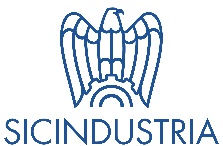 SicindustriaEnterprise Europe NetworkVia A. Volta 44, 90133 PalermoT. +39 091 581100F. +39 091 323982E. een@sicindustria.eu www.sicindustria.eu